 GREATER SHEPPARTON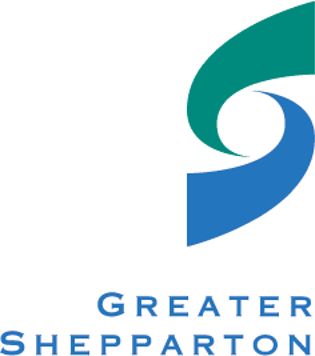 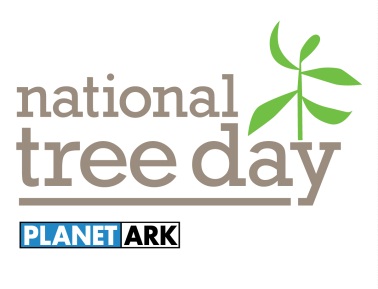  NATIONAL TREE DAY 2015 Schools Day Friday 24 July Community Day Sunday 26 July Expression of Interest Form Greater Shepparton City Council is calling for Expressions of Interest from Landcare, Community Groups and Local Schools for participation in the National Tree Day 2015. Council has purchased a number of plants and guarding materials for the community to utilise. To ensure that all groups have an equal opportunity to participate in National Tree Day, Council is requesting that all interested groups complete the form below and return to Greater Shepparton City Council offices by Friday, 12 June 2015. Please return this form to the Sustainability and Environment Branch, Locked Bag 1000, Shepparton VIC 3632, Fax: (03)  5831 1987 or email: council@shepparton.vic.gov.auFor more information, please contact Travis Turner (03) 5832 9816 or travis.turner@shepparton.vic.gov.au   Group detailsGroup detailsName of school/groupAddressContact person nameContact detailsProject detailsProject detailsPlanting site     (please tick)     At school -      Along the river (at your RiverConnect Reach) - 
     Other - Number of plantsPlant mix(eg. 20% trees; 80% shrubs)Size of areaSoil type (if known)(eg. Sandy-loam, clay etc)Ecological Vegetation Community (if known)(eg. Plains woodland 803)Pre-planting site preparation(eg. When will you spray for weeds and rip the ground for planting)Expected date of plantingNumber of people expected on the dayMaintenance of the planting(eg. How often will you water the plants and who will do it? Follow up weeding?)Expected outcomesOther information(eg. Is the planting adjacent to a stand of native vegetation; is the planting extending a previous planting etc) 